В соответствии со статьей 23 и главой V.7 Земельного кодекса Российской Федерации, с учетом документации по планировке территории, утвержденной постановлением администрации города Алатыря Чувашской Республики от 22 сентября 2023 г. № 802 «Об утверждении проекта планировки территории и проекта межевания территорий объекта: «Строительство газовой автоматизированной блочно-модульной котельной с тепловыми сетями и сетями горячего водоснабжения по ул. Комсомола в г. Алатырь Чувашской Республики», на основании ходатайства государственного унитарного предприятия Чувашской Республики «Чувашгаз» Министерства строительства, архитектуры и жилищно-коммунального хозяйства Чувашской Республики (ИНН 2128017682) от 05.12.2023 г. № 4757, администрация города Алатыря Чувашской Республики постановляет:1. Установить публичный сервитут с целью размещения (эксплуатации) инженерного сооружения: «Строительство газовой автоматизированной блочно-модульной котельной с тепловыми сетями и сетями горячего водоснабжения по ул. Комсомола в г. Алатырь Чувашской Республики» (далее - публичный сервитут) в отношении частей земельных участков с кадастровыми номерами 21:03:010504:32/чзу, 21:03:010504:1/чзу, 21:03:010504:6/чзу, 21:03:010504:15/чзу, 21:03:010504:9/чзу1, 21:03:010000:23/чзу1, 21:03:010504:9/чзу4, 21:03:010504:11/чзу3, 21:03:010504:28/чзу, 21:03:010504:29/чзу, 21:03:010504:9/чзу2, 21:03:010504:10/чзу, 21:03:010504:11/чзу1, 21:03:010504:9/чзу3, 21:03:010504:11/чзу2, 21:03:010504:11/чзу3, 21:03:010504:12/чзу, 21:03:010504:13/чзу, 21:03:010508:48/чзу, 21:03:010508:8/чзу, 21:03:010000:25/чзу1, 21:03:010304:23/чзу, 21:03:010508:34/чзу, 21:03:010508:26/чзу, 21:03:010508:27/чзу, 21:03:010508:28/чзу, 21:03:010504:33/чзу1, 21:03:010504:33/чзу2, 21:03:010504:33/чзу3, 21:03:010504:33/чзу4, 21:03:010509:43/чзу, 21:03:010509:51/чзу, 21:03:010509:21/чзу, 21:03:010509:16/чзу, 21:03:010509:13/чзу, 21:03:010000:23/чзу2, 21:03:010304:29/чзу, 21:03:010304:45/чзу1, 21:03:010304:46/чзу, 21:03:010304:45/чзу2, 21:03:010508:19/чзу, 21:03:010508:173/чзу, 21:03:010508:59/чзу, 21:03:010508:296/чзу, 21:03:010508:35/чзу2, 21:03:010508:35/чзу1, 21:03:010508:17/чзу, 21:03:010508:44/чзу1, 21:03:010508:44/чзу2, 21:03:010508:20/чзу, 21:03:010508:24/чзу, 21:03:010305:40/чзу, 21:03:010000:28/чзу, 21:03:010000:25/чзу2, 21:03:010508:21/чзу, 21:03:010310:10/чзу1, 21:03:010310:8/чзу, 21:03:010310:10/чзу2, 21:03:010310:9/чзу, 21:03:010310:26/чзу, 21:03:010512:8/чзу1, 21:03:010512:7/чзу, 21:03:010512:8/чзу2, 21:03:010000:25/чзу3, 21:03:010000:25/чзу4 21:03:010310:11/чзу1, 21:03:010508:44/чзу3, 21:03:010508:42/чзу, 21:03:010000:30/чзу1, 21:03:010509:23/чзу, 21:03:010000:30/чзу2, 21:03:010000:20/чзу, 21:03:010512:14/чзу, 21:03:010512:17/чзу, 21:03:010512:47/чзу, 21:03:010513:48/чзу1, 21:03:010513:51/чзу, 21:03:010512:47/чзу, 21:03:010512:26/чзу, 21:03:010512:20/чзу, 21:03:010000:31/чзу, 21:03:010513:1/чзу, 21:03:010513:11/чзу, 21:03:010000:23/чзу3, 21:03:010513:50/чзу, 21:03:010513:49/чзу, 21:03:010513:48/чзу2, 21:03:010513:52/чзу, 21:03:010513:53/чзу, 21:03:010513:55/чзу1, 21:03:010513:54/чзу, 21:03:010513:55/чзу2, 21:03:010513:57/чзу2, 21:03:010513:57/чзу1, 21:03:010513:56/чзу, 21:03:010000:23/чзу4 21:03:010517:54/чзу, 21:03:010516:28/чзу, 21:03:010516:32/чзу, 21:03:010516:29/чзу1, 21:03:010516:29/чзу2, 21:03:010516:29/чзу3, 21:03:010000:41/чзу, 21:03:010512:9/чзу, 21:03:010310:11/чзу2, 21:03:010310:18/чзу, 21:03:010000:25/чзу5, 21:03:010313:42/чзу, 21:03:010000:25/чзу6, 21:03:010313:76/чзу1, 21:03:010313:75/чзу, 21:03:010313:76/чзу2, 21:03:010313:55/чзу1, 21:03:010313:46/чзу, 21:03:010313:55/чзу2, 21:03:010504:ЗУ1, 21:03:010504:ЗУ2, 21:03:010504:ЗУ3, 21:03:010504:ЗУ4, 21:03:010504:ЗУ5, 21:03:010504:ЗУ6, 21:03:010504:ЗУ7, 21:03:010504:ЗУ8, 21:03:010504:ЗУ9, 21:03:010504:ЗУ10, 21:03:010509:ЗУ1, 21:03:010509:ЗУ2, 21:03:010509:ЗУ3, 21:03:010513:ЗУ1, 21:03:010513:ЗУ2, 21:03:010513:ЗУ3, 21:03:010513:ЗУ4, 21:03:010513:ЗУ5, 21:03:010513:ЗУ6, 21:03:010516:ЗУ1, 21:03:010516:ЗУ2, 21:03:010517:ЗУ, 21:03:010508:ЗУ1, 21:03:010508:ЗУ2, 21:03:010512:ЗУ1, 21:03:010512:ЗУ2, 21:03:010512:ЗУ3, 21:03:010512:ЗУ4, 21:03:010515:ЗУ, 21:03:010304:ЗУ, 21:03:010305:ЗУ, 21:03:010310:ЗУ1, 21:03:010310:ЗУ2, 21:03:010310:ЗУ3, ,21:03:010313:ЗУ, общей площадью 51 663 кв.м, расположенных по адресу: Чувашская Республика - Чувашия, г. Алатырь.2. Утвердить границы публичного сервитута согласно приложению к настоящему постановлению.3. Срок публичного сервитута – 25 лет.4. Срок, в течение которого использование земельного участка (его части) и (или) расположенного на нем объекта недвижимого имущества в соответствии с их разрешенным использованием будет невозможно или существенно затруднено в связи с осуществлением сервитута, составляет 90 дней.5. В соответствии с Земельным кодексом Российской Федерации государственное унитарное предприятие Чувашской Республики «Чувашгаз» Министерства строительства, архитектуры и жилищно-коммунального хозяйства Чувашской Республики обязано привести земельные участки, указанные в пункте 1 настоящего распоряжения, в состояние, пригодное для их использования в соответствии с разрешенным использованием, снести инженерное сооружение, размещенное на основании публичного сервитута, в срок, предусмотренный пунктом 8 статьи 39.50 Земельного кодекса Российской Федерации.Глава города Алатыря                                                                                               П.В. АрининИсп.: В.О. Пилинател.: 8(83531) 2-06-38Приложение к постановлению администрациигорода Алатыря Чувашской Республикиот «12» января 2024 г. № 13ГРАНИЦЫпубличного сервитута с целью размещения (эксплуатации) инженерного сооружения: «Строительство газовой автоматизированной блочно-модульной котельной с тепловыми сетями и сетями горячего водоснабжения по ул. Комсомола в г. Алатырь Чувашской Республики»Ч`ваш РеспубликиУлат`р хулаАДМИНИСТРАЦИЙЕЙЫШ~НУ«12» 01.2024 г. № 13Улат`р хули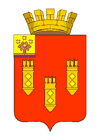 ЧУВАШСКАЯ  РЕСПУБЛИКААДМИНИСТРАЦИЯгорода АлатыряПОСТАНОВЛЕНИЕ«12» января 2024 г. № 13г. АлатырьОб установлении публичного сервитута с целью размещения (эксплуатации) инженерного сооружения: «Строительство газовой автоматизированной блочно-модульной котельной с тепловыми сетями и сетями горячего водоснабжения по ул. Комсомола в г. Алатырь Чувашской Республики»Обозначение характерных точек границКоординаты, мКоординаты, мОбщая площадь объекта, кв.мОбозначение характерных точек границXYОбщая площадь объекта, кв.м12341266 283,381 188 424,3851 6632266 282,541 188 433,7151 6633266 273,381 188 432,8851 6634266 273,081 188 436,0051 6635266 274,411 188 436,1251 6636266 274,271 188 437,7051 6637266 276,831 188 437,8851 6638266 276,331 188 444,8651 6639266 273,641 188 444,6751 66310266 273,501 188 446,2751 66311266 272,101 188 446,1451 66312266 268,821 188 479,9751 66313266 270,051 188 480,0851 66314266 269,901 188 481,7251 66315266 305,621 188 485,5951 66316266 305,731 188 484,3751 66317266 315,811 188 485,2851 66318266 315,691 188 486,5951 66319266 404,711 188 494,5751 66320266 404,831 188 493,2251 66321266 414,901 188 494,1251 66322266 414,781 188 495,4651 66323266 459,601 188 499,0951 66324266 458,271 188 513,7651 66325266 451,301 188 513,0451 66326266 451,991 188 505,5051 66327266 414,161 188 502,4151 66328266 414,041 188 503,7751 66329266 412,561 188 503,6451 66330266 410,301 188 527,8351 66331266 411,671 188 527,9651 66332266 411,551 188 529,2951 66333266 446,871 188 532,7251 66334266 444,401 188 558,0851 66335266 431,911 188 556,9851 66336266 432,521 188 550,0051 66337266 438,101 188 550,5051 66338266 439,211 188 539,0151 66339266 410,921 188 536,2751 66340266 410,801 188 537,6051 66341266 409,411 188 537,4851 66342266 401,681 188 620,5251 66343266 402,811 188 620,6351 66344266 401,901 188 630,7751 66345266 400,731 188 630,6751 66346266 399,001 188 649,2551 66347266 485,911 188 658,3151 66348266 482,941 188 690,7751 66349266 484,341 188 690,8951 66350266 484,201 188 692,5051 66351266 484,941 188 692,5851 66352266 485,081 188 691,2751 66353266 492,031 188 692,0851 66354266 491,141 188 700,2951 66355266 483,571 188 699,4751 66356266 483,431 188 701,0451 66357266 473,761 188 700,1751 66358266 474,671 188 690,0351 66359266 475,971 188 690,1451 66360266 478,311 188 664,5751 66361266 391,391 188 655,5051 66362266 393,761 188 630,0451 66363266 392,221 188 629,9051 66364266 392,361 188 628,3151 66365266 384,271 188 627,6451 66366266 385,021 188 616,3351 66367266 392,011 188 616,7951 66368266 391,711 188 621,2251 66369266 392,991 188 621,3351 66370266 393,131 188 619,7651 66371266 394,701 188 619,9051 66372266 402,431 188 536,8551 66373266 400,731 188 536,7051 66374266 401,591 188 527,0551 66375266 403,331 188 527,2151 66376266 405,581 188 503,0151 66377266 403,961 188 502,8751 66378266 404,081 188 501,5551 66379266 315,071 188 493,5651 66380266 314,951 188 494,9251 66381266 313,391 188 494,7851 66382266 312,011 188 507,4751 66383266 316,931 188 507,9951 66384266 315,871 188 525,7151 66385266 317,231 188 525,8351 66386266 317,111 188 527,1651 66387266 335,431 188 527,9651 66388266 336,031 188 517,7751 66389266 346,211 188 518,6051 66390266 345,641 188 525,5851 66391266 342,601 188 525,3351 66392266 342,011 188 535,2651 66393266 316,491 188 534,1451 66394266 316,321 188 535,9751 66395266 315,171 188 535,8751 66396266 313,941 188 551,5151 66397266 322,711 188 552,0551 66398266 314,311 188 612,4951 66399266 307,371 188 611,5651 663100266 310,741 188 587,3551 663101266 309,441 188 587,1751 663102266 310,581 188 578,9851 663103266 311,871 188 579,1651 663104266 314,731 188 558,5851 663105266 306,401 188 558,0651 663106266 308,191 188 535,2551 663107266 306,651 188 535,1151 663108266 307,561 188 524,9651 663109266 308,901 188 525,0851 663110266 309,541 188 514,2451 663111266 304,301 188 513,6751 663112266 306,411 188 494,1651 663113266 304,871 188 494,0251 663114266 305,001 188 492,5651 663115266 269,281 188 488,6951 663116266 269,141 188 490,2351 663117266 267,801 188 490,1151 663118266 254,911 188 613,4451 663119266 256,061 188 613,5451 663120266 255,151 188 623,6951 663121266 253,881 188 623,5851 663122266 249,171 188 670,7251 663123266 250,411 188 670,8351 663124266 250,261 188 672,5151 663125266 252,801 188 672,7651 663126266 252,101 188 679,7351 663127266 249,641 188 679,4851 663128266 249,501 188 680,9851 663129266 248,171 188 680,8651 663130266 247,431 188 688,1651 663131266 248,551 188 688,2651 663132266 248,401 188 689,9251 663133266 286,051 188 694,1551 663134266 287,791 188 674,6451 663135266 323,651 188 678,5251 663136266 321,531 188 698,0751 663137266 331,501 188 699,1551 663138266 330,591 188 706,0951 663139266 313,821 188 704,2751 663140266 315,941 188 684,7251 663141266 294,121 188 682,3651 663142266 292,381 188 701,9051 663143266 247,781 188 696,8951 663144266 247,641 188 698,4051 663145266 246,421 188 698,3051 663146266 244,141 188 721,1651 663147266 245,351 188 721,2751 663148266 245,211 188 722,8051 663149266 247,731 188 723,0451 663150266 247,061 188 730,0151 663151266 244,591 188 729,7751 663152266 244,441 188 731,4151 663153266 243,151 188 731,3051 663154266 238,201 188 783,0651 663155266 239,701 188 783,2051 663156266 239,551 188 784,8451 663157266 261,501 188 787,2851 663158266 261,301 188 788,9051 663159266 308,381 188 794,3651 663160266 308,861 188 790,1751 663161266 330,211 188 792,5251 663162266 330,301 188 791,4651 663163266 331,901 188 791,6051 663164266 331,981 188 790,9551 663165266 273,871 188 783,5851 663166266 273,871 188 767,0151 663167266 267,841 188 763,4251 663168266 271,431 188 757,4151 663169266 280,871 188 763,0451 663170266 280,871 188 777,4151 663171266 339,741 188 784,8851 663172266 338,881 188 792,2351 663173266 340,381 188 792,3651 663174266 340,261 188 793,6351 663175266 342,711 188 793,9051 663176266 342,921 188 791,9151 663177266 369,611 188 794,7051 663178266 368,761 188 804,0351 663179266 451,831 188 813,4951 663180266 449,811 188 840,1251 663181266 451,521 188 840,2751 663182266 451,331 188 842,3451 663183266 456,991 188 842,8851 663184266 456,371 188 849,3451 663185266 450,751 188 848,8251 663186266 450,611 188 850,4251 663187266 449,041 188 850,2851 663188266 448,731 188 854,2651 663189266 428,421 188 890,8451 663190266 437,241 188 895,5451 663191266 433,931 188 901,7151 663192266 418,851 188 893,6651 663193266 441,871 188 852,2051 663194266 442,061 188 849,6551 663195266 440,931 188 849,5551 663196266 441,841 188 839,4051 663197266 442,841 188 839,4951 663198266 444,341 188 819,6851 663199266 361,171 188 810,2151 663200266 362,011 188 800,9551 663201266 349,151 188 799,6051 663202266 348,941 188 801,6251 663203266 339,641 188 800,6051 663204266 339,511 188 802,0151 663205266 337,751 188 801,8551 663206266 334,731 188 827,5151 663207266 335,961 188 827,6551 663208266 334,981 188 835,9651 663209266 333,751 188 835,8251 663210266 331,111 188 858,2451 663211266 332,501 188 858,3751 663212266 332,381 188 859,7251 663213266 342,761 188 860,9751 663214266 342,031 188 867,9451 663215266 331,761 188 866,7051 663216266 331,641 188 868,0151 663217266 329,961 188 867,8651 663218266 325,141 188 907,8651 663219266 364,241 188 913,1951 663220266 361,361 188 935,9551 663221266 354,411 188 935,0851 663222266 356,421 188 919,1951 663223266 317,361 188 913,8751 663224266 320,941 188 884,2151 663225266 319,701 188 884,0651 663226266 320,701 188 875,7551 663227266 321,941 188 875,9051 663228266 322,981 188 867,2451 663229266 321,561 188 867,1151 663230266 321,671 188 865,8851 663231266 306,921 188 865,2451 663232266 307,751 188 856,8351 663233266 272,881 188 854,2851 663234266 273,391 188 847,3051 663235266 315,421 188 850,3751 663236266 314,611 188 858,5651 663237266 322,301 188 858,9051 663238266 322,431 188 857,4651 663239266 324,131 188 857,6251 663240266 330,771 188 801,2251 663241266 329,441 188 801,1051 663242266 329,581 188 799,4951 663243266 315,031 188 797,8951 663244266 314,551 188 802,1151 663245266 253,541 188 795,0551 663246266 253,731 188 793,4651 663247266 238,921 188 791,8151 663248266 238,831 188 792,8451 663249266 237,341 188 792,7151 663250266 227,851 188 905,8751 663251266 229,211 188 906,0051 663252266 229,071 188 907,5451 663253266 256,451 188 910,6951 663254266 256,501 188 910,1251 663255266 263,481 188 910,7351 663256266 262,781 188 918,4751 663257266 228,451 188 914,5251 663258266 228,301 188 916,1451 663259266 226,861 188 916,0151 663260266 219,331 188 985,5251 663261266 220,291 188 985,6151 663262266 219,381 188 995,7551 663263266 218,241 188 995,6551 663264266 216,701 189 009,8651 663265266 217,831 189 009,9651 663266266 217,691 189 011,5151 663267266 218,921 189 011,6351 663268266 219,521 189 005,3651 663269266 226,491 189 006,0451 663270266 225,211 189 019,2751 663271266 217,071 189 018,4851 663272266 216,921 189 020,1151 663273266 215,601 189 019,9951 663274266 214,031 189 034,4451 663275266 215,121 189 034,5451 663276266 214,211 189 044,6851 663277266 212,861 189 044,5651 663278266 206,661 189 095,0251 663279266 207,871 189 095,1351 663280266 207,731 189 096,6451 663281266 209,781 189 096,8851 663282266 208,951 189 103,8451 663283266 207,111 189 103,6251 663284266 206,961 189 105,2851 663285266 205,541 189 105,1551 663286266 204,641 189 114,4051 663287266 206,151 189 114,5351 663288266 206,041 189 115,8251 663289266 312,041 189 123,3551 663290266 312,171 189 121,8751 663291266 313,851 189 122,0251 663292266 316,991 189 089,4451 663293266 351,421 189 092,6451 663294266 353,251 189 072,9651 663295266 347,861 189 072,4651 663296266 354,051 189 002,0751 663297266 364,471 189 002,7251 663298266 365,441 188 990,0451 663299266 372,421 188 990,5851 663300266 370,921 189 010,1351 663301266 360,441 189 009,4851 663302266 355,441 189 066,1451 663303266 360,861 189 066,6451 663304266 357,741 189 100,2451 663305266 323,291 189 097,0451 663306266 320,831 189 122,6551 663307266 322,251 189 122,7851 663308266 322,131 189 124,1151 663309266 351,741 189 126,5151 663310266 351,841 189 125,2751 663311266 360,181 189 125,9551 663312266 360,081 189 127,1951 663313266 390,121 189 129,6351 663314266 390,591 189 127,4451 663315266 392,011 189 127,7451 663316266 397,311 189 103,0951 663317266 395,921 189 102,7951 663318266 398,061 189 092,8351 663319266 399,521 189 093,1451 663320266 403,501 189 075,8251 663321266 402,221 189 075,5451 663322266 404,371 189 065,5851 663323266 405,681 189 065,8751 663324266 412,451 189 033,4351 663325266 431,261 189 037,3551 663326266 429,831 189 044,2051 663327266 417,881 189 041,7151 663328266 412,531 189 067,3451 663329266 413,871 189 067,6351 663330266 413,541 189 069,1351 663331266 424,471 189 071,4151 663332266 423,041 189 078,2651 663333266 412,071 189 075,9751 663334266 411,721 189 077,5951 663335266 410,351 189 077,2951 663336266 406,371 189 094,6151 663337266 407,561 189 094,8751 663338266 407,211 189 096,5251 663339266 422,241 189 099,8151 663340266 420,731 189 106,6651 663341266 405,731 189 103,3651 663342266 405,421 189 104,8351 663343266 404,161 189 104,5651 663344266 398,851 189 129,2151 663345266 400,091 189 129,4851 663346266 399,791 189 130,8951 663347266 421,161 189 134,6151 663348266 420,101 189 141,7851 663349266 466,991 189 146,5251 663350266 467,111 189 145,2251 663351266 468,941 189 145,3851 663352266 476,521 189 086,7451 663353266 474,831 189 086,5251 663354266 476,081 189 076,9151 663355266 477,971 189 077,1651 663356266 480,941 189 060,1151 663357266 479,161 189 059,7351 663358266 481,181 189 050,2651 663359266 482,791 189 050,6051 663360266 483,251 189 048,4351 663361266 478,791 189 047,3151 663362266 480,221 189 039,3151 663363266 478,531 189 038,8951 663364266 478,871 189 037,5051 663365266 477,631 189 037,2051 663366266 480,911 189 023,9351 663367266 483,711 189 024,6851 663368266 484,071 189 023,3151 663369266 489,631 189 021,9351 663370266 491,311 189 028,7451 663371266 489,771 189 029,1151 663372266 489,251 189 031,0551 663373266 490,401 189 031,3351 663374266 487,961 189 041,2251 663375266 487,041 189 040,9951 663376266 486,831 189 042,1151 663377266 491,501 189 043,2651 663378266 489,631 189 052,0651 663379266 491,071 189 052,3651 663380266 490,761 189 053,8151 663381266 501,141 189 055,9151 663382266 499,761 189 062,7751 663383266 489,311 189 060,6651 663384266 489,061 189 061,8451 663385266 487,791 189 061,5751 663386266 484,931 189 078,0651 663387266 486,111 189 078,2151 663388266 485,911 189 079,7951 663389266 500,091 189 082,0951 663390266 502,941 189 069,0051 663391266 547,251 189 078,4351 663392266 545,231 189 085,1651 663393266 508,301 189 077,3051 663394266 505,521 189 090,0751 663395266 485,011 189 086,7351 663396266 484,871 189 087,8251 663397266 483,461 189 087,6351 663398266 475,921 189 146,0151 663399266 477,181 189 146,1251 663400266 477,051 189 147,6051 663401266 505,621 189 150,8551 663402266 505,731 189 149,6551 663403266 515,801 189 150,5551 663404266 515,681 189 151,9351 663405266 569,571 189 157,3351 663406266 570,661 189 147,4851 663407266 577,621 189 148,2451 663408266 577,271 189 151,3551 663409266 580,841 189 151,7651 663410266 580,361 189 156,5451 663411266 581,691 189 156,6751 663412266 581,511 189 158,4951 663413266 723,851 189 171,9151 663414266 724,011 189 170,2651 663415266 725,331 189 170,3951 663416266 729,731 189 121,4551 663417266 695,531 189 111,4251 663418266 695,171 189 112,6351 663419266 693,471 189 112,1351 663420266 688,651 189 125,7251 663421266 641,541 189 108,9051 663422266 649,451 189 088,1251 663423266 640,571 189 084,0451 663424266 643,491 189 077,6951 663425266 658,311 189 084,4851 663426266 650,631 189 104,7151 663427266 684,411 189 116,7751 663428266 686,751 189 110,1551 663429266 685,471 189 109,7751 663430266 685,821 189 108,5751 663431266 683,841 189 107,9951 663432266 685,811 189 101,2751 663433266 687,801 189 101,8651 663434266 688,211 189 100,4851 663435266 689,741 189 100,9351 663436266 690,551 189 098,1751 663437266 697,271 189 100,1551 663438266 696,461 189 102,9151 663439266 697,911 189 103,3451 663440266 697,511 189 104,7151 663441266 737,201 189 116,3651 663442266 732,291 189 171,0951 663443266 733,681 189 171,2351 663444266 732,671 189 181,3651 663445266 723,001 189 180,3951 663446266 723,151 189 178,8751 663447266 580,811 189 165,4651 663448266 580,681 189 166,8051 663449266 571,011 189 165,8351 663450266 571,141 189 164,5251 663451266 515,051 189 158,9051 663452266 514,941 189 160,2051 663453266 513,461 189 160,0651 663454266 512,481 189 170,2151 663455266 505,511 189 169,5351 663456266 506,501 189 159,4451 663457266 504,861 189 159,2951 663458266 504,991 189 157,8251 663459266 476,421 189 154,5851 663460266 476,321 189 155,7751 663461266 466,241 189 154,8651 663462266 466,361 189 153,4951 663463266 412,101 189 147,9951 663464266 413,231 189 140,3451 663465266 398,321 189 137,7351 663466266 397,951 189 139,4451 663467266 388,451 189 137,3951 663468266 388,641 189 136,5451 663469266 321,501 189 131,0851 663470266 321,381 189 132,4251 663471266 319,841 189 132,2851 663472266 317,961 189 149,9751 663473266 311,001 189 149,2451 663474266 312,881 189 131,6651 663475266 311,311 189 131,5251 663476266 311,411 189 130,3251 663477266 205,411 189 122,7951 663478266 205,291 189 124,1851 663479266 203,621 189 124,0351 663480266 201,741 189 140,3051 663481266 202,901 189 140,4051 663482266 202,771 189 141,9251 663483266 205,181 189 142,1951 663484266 204,371 189 149,1551 663485266 202,141 189 148,8951 663486266 201,991 189 150,5551 663487266 200,561 189 150,4251 663488266 198,911 189 164,6751 663489266 164,361 189 161,4251 663490266 164,231 189 162,8251 663491266 154,151 189 161,9251 663492266 154,281 189 160,4751 663493266 145,631 189 159,6551 663494266 145,991 189 153,2751 663495266 131,871 189 151,4951 663496266 132,201 189 144,7751 663497266 139,201 189 145,1151 663498266 139,191 189 145,3551 663499266 153,351 189 147,1451 663500266 153,001 189 153,3251 663501266 154,911 189 153,4951 663502266 155,021 189 152,2751 663503266 156,881 189 152,4351 663504266 157,521 189 145,5951 663505266 164,501 189 146,2551 663506266 163,851 189 153,0651 663507266 165,091 189 153,1751 663508266 164,981 189 154,4551 663509266 192,751 189 157,0651 663510266 193,591 189 149,7951 663511266 192,321 189 149,6851 663512266 193,231 189 139,5351 663513266 194,761 189 139,6751 663514266 196,301 189 126,3451 663515266 090,901 189 116,2951 663516266 092,331 189 102,5451 663517266 090,721 189 102,4051 663518266 090,861 189 100,8651 663519266 028,171 189 094,5651 663520266 028,001 189 096,5151 663521266 026,591 189 096,3851 663522266 026,551 189 096,7651 663523266 016,401 189 103,4251 663524265 673,181 189 066,3751 663525265 673,051 189 067,7551 663526265 671,151 189 067,5851 663527265 669,181 189 084,6051 663528265 670,701 189 084,7451 663529265 670,561 189 086,3951 663530265 676,501 189 086,9551 663531265 675,641 189 097,4151 663532265 683,691 189 098,1951 663533265 683,001 189 105,1751 663534265 668,091 189 103,7051 663535265 668,831 189 094,8051 663536265 660,121 189 094,0251 663537265 660,261 189 092,4551 663538265 656,861 189 092,1251 663539265 656,311 189 097,5051 663540265 649,341 189 096,7851 663541265 650,601 189 084,5051 663542265 660,881 189 085,4751 663543265 661,031 189 083,8751 663544265 662,201 189 083,9851 663545265 664,181 189 066,9551 663546265 662,981 189 066,8551 663547265 663,121 189 065,2651 663548265 617,131 189 060,0151 663549265 623,221 189 008,1551 663550265 622,201 189 008,0651 663551265 623,111 188 997,9151 663552265 624,411 188 998,0351 663553265 626,761 188 977,9751 663554265 625,881 188 977,8951 663555265 626,781 188 967,7451 663556265 627,951 188 967,8551 663557265 636,061 188 898,6951 663558265 684,001 188 904,2351 663559265 682,101 188 926,1151 663560265 704,711 188 928,4351 663561265 704,841 188 927,0651 663562265 706,391 188 927,2051 663563265 706,601 188 925,1151 663564265 713,571 188 925,8251 663565265 713,361 188 927,8351 663566265 714,911 188 927,9751 663567265 714,781 188 929,4751 663568265 727,741 188 930,8051 663569265 728,451 188 924,6851 663570265 735,411 188 925,5051 663571265 733,891 188 938,4751 663572265 714,151 188 936,4451 663573265 714,051 188 937,6151 663574265 703,971 188 936,7151 663575265 704,091 188 935,4151 663576265 674,531 188 932,3751 663577265 676,441 188 910,4051 663578265 642,201 188 906,4451 663579265 634,921 188 968,4751 663580265 636,461 188 968,6151 663581265 636,321 188 970,2251 663582265 639,121 188 970,5451 663583265 639,631 188 966,0251 663584265 653,831 188 967,7551 663585265 653,941 188 966,5351 663586265 655,431 188 966,6651 663587265 656,731 188 954,9651 663588265 663,691 188 955,7451 663589265 662,411 188 967,2951 663590265 664,011 188 967,4351 663591265 663,871 188 968,9851 663592265 698,711 188 973,2451 663593265 697,861 188 980,1951 663594265 663,251 188 975,9651 663595265 663,151 188 977,0851 663596265 653,071 188 976,1851 663597265 653,201 188 974,7351 663598265 645,791 188 973,8351 663599265 645,281 188 978,3051 663600265 635,691 188 977,1951 663601265 635,551 188 978,7651 663602265 633,731 188 978,5951 663603265 631,371 188 998,6651 663604265 632,791 188 998,7851 663605265 632,641 189 000,4451 663606265 635,541 189 000,7851 663607265 634,721 189 007,7451 663608265 632,021 189 007,4251 663609265 631,881 189 008,9351 663610265 630,191 189 008,7851 663611265 624,901 189 053,8551 663612265 663,741 189 058,2951 663613265 663,841 189 057,2051 663614265 673,921 189 058,1051 663615265 673,801 189 059,4051 663616266 014,671 189 096,1851 663617266 018,501 189 093,6651 663618266 018,511 189 093,5851 663619266 000,771 189 091,7951 663620265 985,341 189 062,3051 663621265 981,351 189 061,9551 663622265 981,491 189 060,2951 663623265 966,931 189 058,9651 663624265 965,151 189 073,2851 663625265 958,201 189 072,4251 663626265 960,811 189 051,3851 663627265 982,121 189 053,3351 663628265 982,261 189 051,8051 663629265 983,641 189 051,9251 663630265 987,821 189 007,9351 663631265 981,411 189 007,3651 663632265 981,551 189 005,8151 663633265 938,421 189 002,3451 663634265 938,981 188 995,3651 663635265 958,161 188 996,9151 663636265 958,261 188 995,6651 663637265 966,601 188 996,3451 663638265 966,501 188 997,5851 663639265 982,171 188 998,8551 663640265 982,321 188 997,2151 663641265 983,601 188 997,3351 663642265 984,211 188 989,7351 663643265 982,001 188 989,5651 663644265 985,131 188 952,5651 663645265 992,111 188 953,1551 663646265 989,571 188 983,1351 663647265 991,751 188 983,3151 663648265 990,571 188 997,9551 663649265 992,001 188 998,0851 663650265 991,851 188 999,7651 663651265 995,581 189 000,1851 663652265 992,861 189 028,9651 663653265 994,101 189 029,0751 663654265 993,311 189 037,4051 663655265 992,071 189 037,2951 663656265 990,621 189 052,5551 663657265 991,931 189 052,6751 663658265 991,391 189 058,7551 663659266 005,231 189 085,2051 663660266 019,131 189 086,6151 663661266 019,231 189 085,4951 663662266 020,711 189 085,6251 663663266 027,851 189 018,6951 663664266 022,301 189 018,1151 663665266 023,041 189 011,1451 663666266 035,551 189 012,4851 663667266 027,681 189 086,2551 663668266 028,911 189 086,3651 663669266 028,801 189 087,5851 663670266 061,361 189 090,8651 663671266 061,491 189 089,5951 663672266 069,811 189 090,4851 663673266 069,691 189 091,6951 663674266 091,481 189 093,8951 663675266 091,581 189 092,7551 663676266 093,331 189 092,9151 663677266 093,761 189 088,7951 663678266 100,731 189 089,5151 663679266 100,311 189 093,5451 663680266 101,661 189 093,6651 663681266 100,791 189 103,3051 663682266 099,311 189 103,1751 663683266 098,601 189 109,9951 663684266 190,761 189 118,7751 663685266 191,181 189 114,5051 663686266 195,961 189 114,9751 663687266 196,081 189 113,6351 663688266 197,671 189 113,7751 663689266 198,571 189 104,5351 663690266 197,281 189 104,4151 663691266 197,451 189 102,4751 663692266 194,011 189 102,0751 663693266 193,541 189 105,7651 663694266 178,081 189 103,7751 663695266 178,971 189 096,8251 663696266 187,501 189 097,9251 663697266 187,961 189 094,3151 663698266 198,081 189 095,5051 663699266 198,191 189 094,2751 663700266 199,681 189 094,4051 663701266 205,891 189 043,9351 663702266 204,531 189 043,8151 663703266 204,681 189 042,1351 663704266 185,021 189 040,1551 663705266 184,891 189 041,6051 663706266 183,311 189 041,4651 663707266 183,271 189 041,8951 663708266 176,311 189 041,1551 663709266 176,351 189 040,8351 663710266 174,821 189 040,6951 663711266 174,971 189 038,9651 663712266 155,601 189 036,2951 663713266 156,561 189 029,3451 663714266 175,601 189 031,9751 663715266 175,681 189 031,0551 663716266 177,371 189 031,2051 663717266 177,501 189 030,0051 663718266 184,471 189 030,7451 663719266 184,351 189 031,8251 663720266 185,761 189 031,9551 663721266 185,651 189 033,1851 663722266 205,311 189 035,1451 663723266 205,441 189 033,6751 663724266 207,061 189 033,8151 663725266 208,621 189 019,3651 663726266 207,251 189 019,2451 663727266 208,161 189 009,0951 663728266 209,721 189 009,2351 663729266 211,261 188 995,0251 663730266 209,701 188 994,8851 663731266 209,851 188 993,2451 663732266 177,421 188 989,9551 663733266 177,291 188 991,4051 663734266 167,221 188 990,5051 663735266 167,361 188 988,9251 663736266 165,641 188 988,7551 663737266 165,871 188 986,4051 663738266 161,601 188 985,9851 663739266 162,281 188 979,0151 663740266 173,531 188 980,1251 663741266 173,411 188 981,3351 663742266 178,161 188 981,7651 663743266 178,051 188 982,9751 663744266 210,481 188 986,2851 663745266 210,611 188 984,7451 663746266 212,361 188 984,9051 663747266 219,891 188 915,3951 663748266 218,621 188 915,2751 663749266 219,531 188 905,1351 663750266 220,871 188 905,2551 663751266 230,361 188 792,0851 663752266 228,761 188 791,9451 663753266 228,871 188 790,7051 663754266 211,621 188 788,7851 663755266 209,481 188 809,2551 663756266 159,561 188 803,2851 663757266 157,551 188 817,1351 663758266 165,061 188 856,6451 663759266 167,751 188 856,8851 663760266 167,621 188 858,3851 663761266 169,931 188 858,5951 663762266 169,291 188 865,5651 663763266 166,991 188 865,3551 663764266 166,841 188 867,0351 663765266 165,661 188 866,9251 663766266 163,761 188 907,3351 663767266 165,241 188 907,4151 663768266 165,161 188 908,7951 663769266 188,641 188 910,1651 663770266 188,051 188 922,5551 663771266 181,051 188 922,2251 663772266 181,321 188 916,7451 663773266 164,751 188 915,7751 663774266 164,671 188 917,0851 663775266 158,301 188 916,7151 663776266 158,261 188 918,8151 663777266 151,301 188 918,5251 663778266 151,501 188 907,9851 663779266 155,061 188 908,1951 663780266 155,141 188 906,8251 663781266 156,771 188 906,9251 663782266 158,681 188 866,3051 663783266 157,161 188 866,1651 663784266 157,991 188 856,9151 663785266 150,451 188 817,2851 663786266 153,631 188 795,5351 663787266 203,271 188 801,4551 663788266 205,391 188 781,0451 663789266 229,491 188 783,7251 663790266 229,621 188 782,2951 663791266 231,231 188 782,4451 663792266 236,181 188 730,6751 663793266 234,761 188 730,5451 663794266 235,671 188 720,4051 663795266 237,171 188 720,5351 663796266 239,451 188 697,6751 663797266 237,961 188 697,5451 663798266 238,871 188 687,3951 663799266 240,461 188 687,5351 663800266 241,191 188 680,2451 663801266 239,821 188 680,1151 663802266 240,731 188 669,9751 663803266 242,201 188 670,1051 663804266 246,921 188 622,9551 663805266 245,471 188 622,8251 663806266 245,621 188 621,1451 663807266 214,341 188 618,1651 663808266 214,221 188 619,4051 663809266 204,151 188 618,5051 663810266 204,261 188 617,2051 663811266 128,831 188 610,0251 663812266 128,691 188 611,6551 663813266 127,401 188 611,5451 663814266 124,921 188 634,6651 663815266 129,481 188 635,1551 663816266 128,051 188 651,0751 663817266 121,081 188 650,4651 663818266 121,901 188 641,3751 663819266 117,221 188 640,8751 663820266 120,421 188 610,9151 663821266 119,011 188 610,7851 663822266 119,161 188 609,1051 663823266 088,511 188 606,1851 663824266 088,371 188 607,7951 663825266 087,181 188 607,6851 663826266 084,751 188 637,0951 663827266 073,521 188 636,1551 663828266 071,131 188 668,5651 663829266 072,711 188 668,7151 663830266 072,591 188 670,0251 663831266 101,611 188 672,4151 663832266 101,301 188 676,8151 663833266 134,921 188 680,1951 663834266 131,691 188 712,4751 663835266 124,721 188 711,7751 663836266 127,251 188 686,4651 663837266 093,841 188 683,0951 663838266 094,141 188 678,8251 663839266 071,961 188 676,9951 663840266 071,841 188 678,3551 663841266 070,341 188 678,2251 663842266 066,941 188 715,8651 663843266 031,891 188 713,5851 663844266 032,741 188 702,2351 663845266 032,111 188 702,1751 663846266 032,801 188 695,2051 663847266 040,211 188 695,9551 663848266 039,401 188 707,0551 663849266 060,591 188 708,4351 663850266 063,371 188 677,5951 663851266 061,771 188 677,4551 663852266 062,631 188 667,8051 663853266 064,161 188 667,9451 663854266 067,061 188 628,5951 663855266 078,341 188 629,5351 663856266 080,221 188 607,0651 663857266 078,691 188 606,9251 663858266 078,831 188 605,3251 663859266 031,461 188 601,4351 663860266 031,291 188 603,3151 663861266 021,611 188 602,4451 663862266 021,781 188 600,6451 663863266 005,201 188 599,2851 663864266 004,731 188 604,5951 663865265 966,011 188 600,9951 663866265 965,841 188 602,8551 663867265 964,261 188 602,7051 663868265 954,811 188 694,8951 663869265 962,381 188 695,6551 663870265 961,681 188 702,6251 663871265 947,131 188 701,1651 663872265 957,281 188 602,0851 663873265 956,171 188 601,9851 663874265 956,341 188 600,0951 663875265 948,471 188 599,3551 663876265 948,211 188 602,3351 663877265 800,061 188 586,1751 663878265 805,231 188 529,4851 663879265 803,851 188 529,3551 663880265 804,711 188 519,7851 663881265 801,181 188 519,5251 663882265 801,701 188 512,5451 663883265 813,721 188 513,4451 663884265 813,131 188 519,9651 663885265 814,441 188 520,0851 663886265 814,311 188 521,5151 663887265 861,331 188 525,4651 663888265 859,231 188 550,3651 663889265 852,251 188 549,7851 663890265 853,761 188 531,8651 663891265 813,681 188 528,4851 663892265 813,531 188 530,2251 663893265 812,201 188 530,1051 663894265 807,651 188 579,9651 663895265 890,211 188 588,9651 663896265 890,341 188 587,7251 663897265 898,661 188 588,6351 663898265 898,531 188 589,8751 663899265 941,871 188 594,6051 663900265 942,131 188 591,7451 663901265 956,961 188 593,1251 663902265 957,081 188 591,8351 663903265 958,321 188 591,9451 663904265 960,411 188 571,5251 663905265 958,931 188 571,3951 663906265 959,081 188 569,7051 663907265 947,041 188 568,4251 663908265 947,781 188 561,4551 663909265 959,711 188 562,7351 663910265 959,841 188 561,2451 663911265 961,421 188 561,3851 663912265 973,611 188 433,7951 663913265 966,731 188 433,0551 663914265 966,581 188 434,7051 663915265 956,901 188 433,8451 663916265 957,071 188 431,9751 663917265 939,151 188 429,7851 663918265 940,001 188 422,8251 663919265 957,691 188 424,9651 663920265 957,811 188 423,6951 663921265 959,401 188 423,8351 663922265 961,731 188 402,8551 663923265 912,851 188 399,5951 663924265 913,461 188 384,7651 663925265 920,461 188 385,0551 663926265 920,131 188 393,0551 663927265 969,491 188 396,3651 663928265 966,371 188 424,4651 663929265 967,491 188 424,5651 663930265 967,351 188 426,0751 663931265 981,231 188 427,5851 663932265 968,391 188 562,0151 663933265 969,521 188 562,1151 663934265 968,611 188 572,2651 663935265 967,391 188 572,1551 663936265 965,571 188 589,8751 663937265 970,911 188 590,3351 663938265 970,531 188 594,3851 663939265 998,391 188 596,9851 663940265 998,851 188 591,7451 663941266 014,991 188 593,0751 663942266 020,871 188 529,2351 663943265 996,831 188 526,9051 663944265 997,511 188 519,9251 663945266 028,471 188 522,9351 663946266 022,611 188 586,6351 663947266 031,241 188 587,3151 663948266 030,871 188 593,0551 663949266 032,201 188 593,1751 663950266 032,091 188 594,4751 663951266 079,461 188 598,3551 663952266 079,601 188 596,7751 663953266 081,051 188 596,9051 663954266 082,191 188 583,2951 663955266 089,171 188 583,8751 663956266 088,031 188 597,5351 663957266 089,281 188 597,6451 663958266 089,141 188 599,2151 663959266 119,791 188 602,1351 663960266 119,921 188 600,6451 663961266 121,421 188 600,7751 663962266 126,621 188 542,2751 663963266 176,021 188 546,6351 663964266 176,131 188 545,3951 663965266 177,611 188 545,5251 663966266 178,071 188 539,3051 663967266 189,281 188 540,0951 663968266 192,891 188 496,9451 663969266 179,831 188 495,3851 663970266 180,661 188 488,4251 663971266 200,431 188 490,7951 663972266 195,691 188 547,5651 663973266 186,151 188 546,8951 663974266 185,341 188 555,9451 663975266 183,881 188 555,8151 663976266 182,101 188 580,1351 663977266 175,111 188 579,6251 663978266 176,901 188 555,1851 663979266 175,261 188 555,0351 663980266 175,391 188 553,6051 663981266 132,961 188 549,8551 663982266 128,391 188 601,4051 663983266 129,601 188 601,5151 663984266 129,461 188 603,0451 663985266 172,331 188 607,1351 663986266 172,441 188 605,8951 663987266 180,781 188 606,6951 663988266 180,661 188 607,9251 663989266 204,891 188 610,2351 663990266 205,011 188 608,8551 663991266 206,611 188 609,0051 663992266 207,611 188 596,7851 663993266 214,591 188 597,3551 663994266 213,581 188 609,6251 663995266 215,091 188 609,7651 663996266 214,961 188 611,1951 663997266 225,351 188 612,1851 663998266 225,461 188 610,9451 663999266 233,801 188 611,7351 6631000266 233,681 188 612,9751 6631001266 246,251 188 614,1751 6631002266 246,381 188 612,6851 6631003266 247,941 188 612,8251 6631004266 260,821 188 489,4851 6631005266 259,461 188 489,3651 6631006266 259,621 188 487,6451 6631007266 253,021 188 486,9351 6631008266 253,341 188 483,7351 6631009266 240,981 188 482,5251 6631010266 240,031 188 491,2151 6631011266 233,061 188 490,4551 6631012266 234,791 188 474,8651 6631013266 261,001 188 477,4551 6631014266 260,821 188 479,2651 6631015266 261,841 188 479,3551 6631016266 265,121 188 445,5251 6631017266 263,821 188 445,4051 6631018266 263,951 188 443,9951 6631019266 250,981 188 443,0951 6631020266 251,461 188 436,1051 6631021266 264,581 188 437,0251 6631022266 264,731 188 435,2651 6631023266 266,111 188 435,3851 6631024266 267,081 188 425,2951 6631025266 276,201 188 426,1151 6631026266 276,421 188 423,6051 6631266 283,381 188 424,3851 663